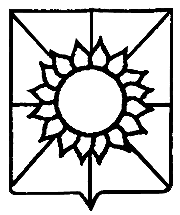 СОВЕТ НОВОБЕРЕЗАНСКОГО СЕЛЬСКОГО ПОСЕЛЕНИЯКОРЕНОВСКОГО РАЙОНАРЕШЕНИЕ50 сессия третьего созыва               от 24 апреля 2019 года                                                                            № 299                                                              поселок Новоберезанский
О признании утратившим силу решения Совета администрации Новоберезанского сельского поселения Кореновского районаот 20 октября 2017 года № 201 «Об утверждении Положения о порядке организации и осуществления муниципального контроля за сохранностью автомобильных дорог местного значения в границах населенных пунктов Новоберезанского сельского поселения Кореновского района»В соответствии с Федеральным законом от 06 октября 2003 года№ 131-ФЗ «Об общих принципах организации местного самоуправления в Российской Федерации», Уставом Новоберезанского сельского поселения Кореновского района  Совет  Новоберезанского  сельского  поселения  Кореновского  района р е ш и л:1. Признать утратившими силу решение Совета Новоберезанского       сельского       поселения       Кореновского       района 
от 20 октября 2017 года № 201 «Об утверждении Положения о порядке организации и осуществления муниципального контроля за сохранностью автомобильных дорог местного значения в границах населенных пунктов Новоберезанского сельского поселения Кореновского района».	2. Обнародовать настоящее решение на информационных стендах Новоберезанского сельского поселения Кореновского района и разместить в информационно–телекоммуникационной сети «Интернет» на официальном сайте администрации Новоберезанского сельского поселения Кореновского района.3. Решение вступает в силу после его официального обнародования.ГлаваНовоберезанского сельского поселения Кореновского района                                                                          В.В. ШевченкоПредседателя СоветаНовоберезанского сельского поселения Кореновского района                                                                           А.Н. Назарько